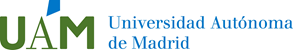 UNIVERSIDAD AUTÓNOMA DE MADRIDVicerrectorado de InternacionalizaciónANEXOSOLICITUD DE FONDOS LIBERADOS DE PROYECTOS INTERNACIONALES GESTIONADOS POR LA UAMDATOS DEL PROYECTO UAM-INTERNACIONAL GENERADOR DE LOS FONDOS LIBERADOSTítulo:Programa:Fecha de inicio y finalización:Coordinador:Correo electrónico y teléfono:Departamento:	Facultad o Centro:NUEVA PROPUESTA [máximo 2 caras]Madrid,	de	de	20Firmado: